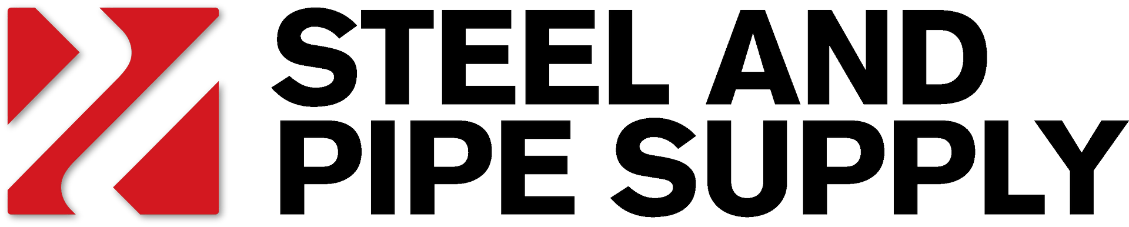 New Vendor Request FormPlease provide the following information along with your W9. Please return to: freightclerk@spsci.comVendor Name: ______________________________________________________________________Physical Address: ______________________________________________________________________________________________________________________________________________________Remittance Address: ___________________________________________________________________________________________________________________________________________________Vendor Contact InformationSalesName: ____________________________________________________________________________Email: _____________________________________________________________________________Phone: ____________________________________________________________________________Accounts ReceivableName: ____________________________________________________________________________Email: _____________________________________________________________________________Phone: ____________________________________________________________________________Tax ID Number/SSN: _________________________________________________________________Do you require a form 1099?     YES      NOOur preferred method of payment is ACH.  Please provide your banking information.Bank Name: ________________________________________________________________________ABA Routing Number: ________________________________________________________________Bank Account Number: _______________________________________________________________Account Holder Name: _______________________________________________________________Email address for remittance advice: ____________________________________________________